Trend of poisoning cases reported to Poison Information Centre, Ahmedabad, India: A three-year observational studyAvinash Pagdhune1, Kundan Kunal1, Kanubhai Amrutlal Patel1, Aswin Bhailalbhai Patel1, SukhDev Mishra2, Rajendra Palkhade3, Jaseer Muhamed1,4,*1Poison Information Centre, I.C.M.R-National Institute of Occupational Health, Ahmedabad, Gujarat, India 380016.2Biostatistics and Data Management, I.C.M.R-National Institute of Occupational Health, Ahmedabad, Gujarat, India 380016.2Animal Facility, I.C.M.R-National Institute of Occupational Health, Ahmedabad, Gujarat, India 380016.4Biochemistry, I.C.M.R-Regional Occupational Health Centre (Southern), ICMR Complex, Kannamangala PO, Poojanahalli Road, Devanahalli Taluk, Bengaluru-562110, Karnataka, INDIA*Corresponding Author: jaseermuhamed@gmail.comAbstractBackground: Morbidity and mortality with pesticide poisoning is a major public health issue, especially in lower and middle income countries including India. Timely understanding of the trend of poisoning is required for its prevention. The objective of the present study was to  the trend of poisoning cases in Ahmedabad for last three years. Methodology: Detailed history including personal data, circumstances, agents involved and occupational influence were collected for poisoning cases reported topoison information , Ahmedabad for last three years. Cholinesterase activity and HPTLC method for detection of sanguinarine in urine were used to investigate the agent of poisoning.     Results: A total 1373 poisoning cases were investigated. The incidence washigher in men compared to females (ratio 1.89:1). About 91.62% of the poisoning through oral route. Erythrocyte cholinesterase activity assay results indicated that 41.29% of the cases were due to organophosphorus/carbamate poisoning. Insecticides found to be the agent of poisoning in 26.29% cases and 11.07% of all the cases were agricultural workers. Poisoning with medications and household pesticides and chemicals were also reported. Few cases of food poisoning with sanguinarine were detected, indicating adulteration of edible oil with argemone seeds. Conclusions: The data presented  suggest that pesticides used for agriculture the major source of poisoning. Implementation of usage guidelines, educating farmers and vulnerable population and finding novel alternatives for highly toxic chemicals may be helpful to bring down the poisoning cases to least possible level. Keywords: trend of poisoning, pesticide poisoning, organophosphorus, suicideIntroductionMorbidity and mortality due to pesticide poisoning is a major public health issue, especially in lower and middle income countries.1 According to national crime records bureau of India, the official estimate of suicides resulted from insecticide poisoning was 10.4% of the suicide cases in the year 2014.2 This estimate is more likely to be less than actual number because of under-reporting of suicide cases and exclusion of poisoning cases due to rodenticides, fungicides and herbicides.1 An estimate of 11.3% of suicide cases due to insecticide poisoning was also reported in lower and middle income countries of South-East Asia region.1 In 2010 there was reports of incidence of 38.8% of suicide by pesticide ingestion in India.3 Among the Indian states, Gujarat accounts for 5.4% of the suicide cases and this is above the national average of the country.4 To date considerable efforts have been taken by health organization and different countries to reduce the incidence of poisoning cases.  One of such initiative is IPCS INTOX program by WHO in 1988, which promote chemical safety by establishing poison information  which is a global  to promote chemical safety by introduction and support of poison information . The program aimed to harmonize collection of poisoning data, training and sharing of information related to poisoning within member countries.5 As per this program, India has six poison information . The Central Insecticides Board & Registration Committee, under the Department of Agriculture and Co-operation, Govt. of India is engaged with registration of pesticides used in agriculture in the country, banning  pesticides and chemicals that hazard to health and environment, guidelines for registration of new pesticides, minimum infrastructure requirement for pesticide manufacturingexport and import of pesticides.6 Still, morbidity and mortality from poisoning continue to be a major public health in the country.The incidence of poisoning depends on several factors like socioeconomic elements, culture and religion, educational status, agricultural practices and knowledge of pesticides and other poisonous substances, exten of industrialization and geographical conditions.7 Consequently, the epidemiology of poisoning cases may vary  place and  understanding of the pattern and trend of poisoning in a particular area is necessary for design and implementation of control strategies  poisoning in future. 8The objective of this study was to understand the trend of the poisoning cases in last three years and to understand the possible preventive measures that may help to reduce future incidence of poisoning cases.  describetrend of poisoning cases reported to a poison information  at Ahmedabad, Gujarat in the last three years. Materials and Methodsrate due to poisoning: In order to understand the annual trend due to poisoning, the rate of due to poisoning was studied. number of due to poisoning and total number of poisoning cases reported  Collection of epidemiological data: A detailed history of poisoning cases was taken for each poisoning cases reported to poison information  for last 3 years, from 01/01/2015 to 31/12/2017. The necessary ethical committee approval was obtained from institutional ethics committee. Informed oral consent was obtained from each patient/their guardians for use of poisoning data in the present work. The proforma for patient history included patient’s personal data such as age, sex, marital status, education and geographical area. Occupation of patient was noted to know any relationship between the incidence and workplace. The poison severity score (none, minor, moderate or severe) as per Persson et al., 19989 was documented at the time of admission to the hospital. Efforts were taken to document information on the chemical nature of poison. Other information like chronicity of poisoning, route of poisoning such as oral, inhalation, dermal exposure etc. were obtained from physician. Information such as consciousness of the patient at the time of admission and requirement of  support were also documented for each patient. Estimation cholinesterase activity: Cholinesterase activity was used as the diagnostic tool for acute organophosphorus poisoning. lasmaand/or RBCusing modified Ellman’s spectrophotometric method.10 Briefly, plasma was added and mixed with 5,5’-dithiobis-(2-nitrobenzoic acid) reagent and acetyl thiocholine substrate (Sigma) was added to the mixture. The yellow  developed was measured at 410nm using a spectrophotometer (Cary 100 Bio, Varian) and cholinesterase activity was expressed in Units per of plasma. The value of cholinesterase activity was then compared with biological reference range.  Detection of sanguinarine: Sanguinarine in urine samples of poisoning cases were detected by HPTLC method according to Shenolikar et al.11 Briefly, sanguinarine in urine samples were extracted with 1% acetic acid in chloroform and spotted onto TLC plates (Sigma) along with standard and developed with butanol-acetic acid-water in the ratio 63:10:27 by volume. The plates were then observed under ultraviolet light and the golden-yellow fluorescent band in line with standard sanguinarine spot was identified and evaluated as sanguinarine in the sample.  ResultsA total of 1373 poisoning cases reported to poison information  with highest number in the year 2016 (480 cases). The male to female ratio was 1.4, 1.8 and 2.7 in the years 2015, 2016 and 2017 respectively, indicating increasing trend of incidence of poisoning in men. The poisoning cases 12Figure-1A. The highest level of incidence was observed in Figure-1B shows the education status of the patients. The education status of 136 patients was not known. The trend was similar in all the three years of the study. The poison severity score at the time of admission to the hospitals revealed that 338 cases were severe which constitute 24.61% percent of the total cases and 51.42% cases were of moderate severity. 289 (21.04%) poisoning cases needed  support during the course of treatment. A total of 47 patients suffered from limb paralysis due to poisoning in last 3 years. The route of exposure was oral in majority of cases. The trend was same in throughout the study period with 89.5%, 91.6% and 93.7% cases with route of poisoning through oral ingestion in the years 2015, 2016 and 2017 respectively. otal of 23 poisoning cases were reported due to poisoning through inhalation of toxic agent. Four case of poisoning through dermal exposure was also documented. Figure-2B illustrates the trend of various chemical agents used for poisoning in last 3 years. The trend was similar in all 3 years, except the occurrence of 7  cases due to contaminated edible oil in the year 2015, followed by one case in 2016. There were no cases reported in the year 2017. The chemical nature of the poison was not known to the investigators in 52.5% of the cases. Agricultural insecticides were found in 26.29% cases followed by household chemicals like phenyl, rodenticides, mosquito repellents and bleaching powder together comprising 12.31% of the poisoning cases.  The trend in relation to circumstances of poisoning cases reported is shown in Fig3A. ost of the cases suicidal (73.4%, 75.2% and 88.8% in the years 2015, 2016 and 2017 respectively) with intentional oral intake of poison. gricultural chemicals were found to be the poisoning agent in 28.18% of the suicide cases. Chemically they were acephate, phorate, adrin, carbofuran, celphos, chlorophos, chorpyriphos, cypermethrin, DDT, gamexin, dimethoate, imidochloprid, malathion and monocrotophos. The list also includes some insecticides with local trade names whose chemical composition was not clear. Analysis of cholinesterase activity in these patients revealed 571 (52.57%) cases with reduced plasma cholinesterase activity and 428 (39.41%) cases with reduced RBC cholinesterase activity, indicating the widespread use of organophosphorus chemicals for intentional poisoning. Thirteen cases were homicidal in nature (1, 10 and 2 cases in the year 2015, 2016 and 2017 respectively). Six of them had reduced RBC cholinesterase activity with normal level of plasma cholinesterase activity and another 2 cases had very low level of plasma cholinesterase activity. Since the organophosphorus chemicals are infamous for its homicidal potential the possibility of organophosphorus poisoning cannot be excluded  55 cases of food poisoning and 35 cases of accidental poisoning . The number of food poisoning cases showed a decreasing trend with 38, 16 and 1 case in the year 2015, 2016 and 2017 respectively. Paralysis of both limbs of the patients were present in 18 food poisoning cases reported in 2015. and HPTLC analysis of urine sample of the patients revealed the presence of sanguinarine in 3 cases. About 38.18% of the food poisoning cases showed reduction in the plasma cholinesterase activity and 65.45% showed reduced RBC cholinesterase . Therefore, organophosphorus poisoning might be account for a significant number of food poisoning cases. Fourteen cases were found in the category of abuse of toxic substances. Four of them were with Bhang, a locally available cannabinoid substance and one case with local made alcohol. 3 patients showed reduced plasma/RBC cholinesterase activity indicating the possibility of organophosphorus poisoning.  cases were reported with poisoning in occupational circumstances. All of these were acute poisoning cases, out of which 16 cases were from inhalation of toxicant and 11 cases were of oral poisoning. 21 of them had reduced plasma cholinesterase activity and 15 cases had reduced RBC cholinesterase activity in occupational settings. Fig. shows the trend of poisoning with respect to the occupation of patients In all 3 years’ house wives constituted highest number of poisoning cases (21.2%)followed by laborers (11.2%), agricultural workers (11.0%) and industrial workers (7.7%). The number of industrial workers exposed to poison was 19, 29 and 56 in the years 2015, 2016 and 2017 respectively. Except this the trend was similar in all 3 yeas of the study.DiscussionThis  presenttrend of poisoning cases reported to poison information , Ahmedabad last 3 years. The rate due to poisoning was found to be  2015 to 2017 underlining the importance of the poisoning as a public health concern. -ncidence showing that men are more prone to poisoning. study conducted in a tertiary hospital in Karnataka state, India also reported higher incidence (75.4%) of poisoning among males compared to females.13 However, there are studies reported higher incidence in females14 as well as incidence in men and women.15 This might be attributed to the difference in the cultural, lifestyle, occupational and socioeconomic nature of population   In the present study 11.07% of the population  of agricultural workers and in 26.29% of the reported cases the poisoning was with insecticides used in agriculture sector. This is matter of concern in the  of recent reports of occupational poisoning and death of agricultural workers in the Bt-cotton plantations of Maharashtra state16A similar  of cotton cultivation is being practiced in Gujarat .17 Though Bt-cotton  supposed to be resistant against the insect cotton ballworms, new reports are suggestive of development of resistance in ballworm.18 This leads to heavy insecticide use in Bt-cotton plantations and results in occupational poisoning in agricultural workers and higher incidence of suicide. A notable study among 127 acute poisoning cases in Maharashtra, have reported 48.8% cases agriculture workers19 The cause of higher incidence of poisoning cases farmers  Vidarbha region of Maharashtra was identified as complex interplay of social, political and environmental factors. Relief packages, implementation of mental health programs at regional level to offer support and counselling to vulnerable population may the incidence of poisoning cases in future.20 Similarly, the use of personal protective equipment and safety guidelines in use of pesticides may also aid in reducing the occupational poisoning especially in workers who spray the insecticide solution. Proper training in integrated pest management has been proven as an effective strategy in reducing the number  poisoning cases in farm workers of South India.21 Organophosphorus pesticides are the most common cause of poisoning in agricultural workers and other unskilled workers.22 Currently cholinesterase activity in serum/plasma/RBC is used as most reliable tests for organophosphorus poisoning.23 This organophosphorus chemicalscarbamates. This observation  the need for replacing highly poisonous organophosphorus chemicals with less toxic chemicals, their highly regulated supply, implementation of usage guidelines and banning of highly toxic pesticides.    Poisoning with alcohol is relatively less in Gujarat.24 In this study we came across 11 alcohol poisoning cases  only 0.80% of total poisoning cases reported. This m be because of the Bombay prohibition bill in 1949 and subsequent amendments by state government, which liquor is prohibited by law in Gujarat state.25 However, previous studies on the drunkenness at Ahmedabad civil hospital have reported some episodes of alcohol poisoning and the alcohol prohibition by law has not the behavior of people towards the usage of alcohol.24 Eight cases of poisoning through contaminated edible oil was reported. Out of this, the presence of sanguinarine, a toxic alkaloid present in Argemone mexicana seeds was detected in the urine of 3 patients, suggestive of epidemic dropsy in the year 2015. E  usually occur in the form of epidemic affecting a population that consume edible oil adulterated with Argemone mexicana oil.26 In the year 2012, thirteen cases of  were reported from panchmahal district of Gujarat.27 Hence, even though a small incidence of the disease was reported to the poison information in the year 2015, the data points  the need of active toxicovigilance and anti-food adulteration activities. Moreover, the toxicology laboratories have to be strengthened for timely detection and diagnosis of  in future.   Household chemicals like insecticides, rodenticides, phenyl, bleaching powder and mosquito repellents constituted 12.31% of the poisoning cases. a higher incidence 44%of poisoning due to such household chemicals.8 This difference in the trend of poisoning  the differences in the culture, education status and availability of other toxicants for suicide purpose. The probability of poisoning is inversely proportional to the education level.28 The education status of patients in this study also showed that, the poisoning incidence is high among the uneducated or less educated population (Figure-1B). Therefore, increasing the awareness on poisonous substances may be effective in reducing the number of poisoning cases in future.   2930More effective toxicovigilance by the  also can contribute to bring down the poisoning cases to minimum level.31nly poisoning cases reported to the poison information  included There cases that are not reported to the PIC not included in the study. The availability and nature of particular antidotes were also not documented in this study. These are very important for assessment of health resources required to deal with poisoning cases in a particular region. ConclusionsPoisoning with toxic chemicals continue to be a major health in Gujarat and poison information play a crucial role in reducing the prevalence of poisoning through epidemiological studies. The data presented in this paper suggest that pesticides used was major source of poisoning in last 3 years. Implementation of usage guidelines, educating farmers and vulnerable population and finding novel alternatives for highly toxic pesticides may be helpful to bring down the poisoning cases to least possible level. Highly toxic chemicals used in agriculture should be either banned or given to farmers with strict usage guidelines and documentation. Most of the poisoning cases reported here were nature indicating the need for measures to  the tendency in the community. The epidemiological trend of poisoning cases presented in this paper may be helpful in reducing the incidence of poisoning cases in future. Acknowledgement: Authors acknowledgeIndian Council of Medical Research, New-Delhi for the intramural support for the research activities of poison Information , National Institute of Occupational Health, Ahmedabad. Authors are thankful to Dr. Kamalesh Sarkar, Director NIOH for his encouragements and support. References1.	Mew EJ, Padmanathan P, Konradsen F, Eddleston M, Chang S-S, Phillips MR, et al. The global burden of fatal self-poisoning with pesticides 2006-15: Systematic review. J Affect Disord. 2017;219(Supplement C):93-104.2.	National crime records bureau: Accidental deaths and suicides in India In: affairs Moh, editor. New Dehi: Govt. of India; 2014.3.	Patel V, Ramasundarahettige C, Vijayakumar L, Thakur JS, Gajalakshmi V, Gururaj G, et al. Suicide mortality in India: a nationally representative survey. Lancet. 2012;379(9834):2343-51.4.	National crime records bureau: Accidental deaths and suicides in India In: affairs Moh, editor. New Dehi: Govt. of India; 2015.5.	WHO. The IPCS INTOX programme: International programme on chemical safety: World Health Organization;  [Available from: http://www.who.int/ipcs/poisons/intox/en/.6.	Central Insecticide Board & Registration Committee: Department of Agriculture ans Cooperation;  [Available from: http://cibrc.nic.in/#.7.	Pate RS, Rojekar MV, Hire RC. Trends of Poisoning Cases in Tertiary Care Teaching Hospitals in Western Indian Population. International Journal of Medical Toxicology and Forensic Medicine. 2017;7(3).8.	Srivastava A, Peshin SS, Kaleekal T, Gupta SK. An epidemiological study of poisoning cases reported to the National Poisons Information Centre, All India Institute of Medical Sciences, New Delhi. Hum Exp Toxicol. 2005;24(6):279-85.9.	Persson HE, Sjoberg GK, Haines JA, Pronczuk de Garbino J. Poisoning severity score. Grading of acute poisoning. J Toxicol Clin Toxicol. 1998;36(3):205-13.10.	Ellman GL, Courtney KD, Andres V, Featherstone RM. A new and rapid colorimetric determination of acetylcholinesterase activity. Biochem Pharmacol. 1961;7(2):88-95.11.	Shenolikar IS, Rukmini C, Krisnamachari KAVR, Satayanarayana K. Sanguinarine in the blood and urine of cases of epidemic dropsy. Food Cosmet Toxicol. 1974;12(5):699-702.12.	Petry NM. A comparison of young, middle-aged, and older adult treatment-seeking pathological gamblers. Gerontologist. 2002;42(1):92-9.13.	Ramesha KN, Rao KBH, Kumar GS. Pattern and outcome of acute poisoning cases in a tertiary care hospital in Karnataka, India. Indian J Crit Care Med. 2009;13(3):152-5.14.	Adinew GM, Woredekal AT, DeVos EL, Birru EM, Abdulwahib MB. Poisoning cases and their management in emergency centres of government hospitals in northwest Ethiopia. Afr J Emerg Med. 2017;7(2):74-8.15.	Patil A, Peddawad R, Chandra V, Verma S, Gandhi H. Profile of Acute Poisoning Cases Treated in a Tertiary Care Hospital: a Study in Navi Mumbai. Asia Pacific Journal of Medical Toxicology. 2014;3(1):36-40.16.	Maitra P. 46 dead in Vidarbha pesticide poisoning, 12 godowns raided. Hindustan Times. 2017 11-10-2017.17.	Gandhi VP, Jain D. Cotton Cultivation in Gujarat. In: Gandhi VP, Jain D, editors. Introduction of Biotechnology in India’s Agriculture: Impact, Performance and Economics. Singapore: Springer Singapore; 2016. p. 131-49.18.	Wan P, Xu D, Cong S, Jiang Y, Huang Y, Wang J, et al. Hybridizing transgenic Bt cotton with non-Bt cotton counters resistance in pink bollworm. Proc Natl Acad Sci U S A. 2017;114(21):5413-8.19.	Ranjit T, Sandeep K, VL D, Dilip W. Study of Acute Poisoning Cases at Rural Tertiary Care Hospital in Ahmednagar, Maharashtra. Medico-Legal Update. 2016;16(2).20.	Dongre AR, Deshmukh PR. Farmers’ suicides in the Vidarbha region of Maharashtra, India: a qualitative exploration of their causes. Journal of Injury and Violence Research. 2012;4(1):2-6.21.	Mancini F, Jiggins JL, O'Malley M. Reducing the incidence of acute pesticide poisoning by educating farmers on integrated pest management in South India. Int J Occup Environ Health. 2009;15(2):143-51.22.	Raddi D, Anikethana GV. Clinical profile of organophosphorus poisoning in a tertiary care hospital. Indian Journal of Basic and Applied Medical Research. 2014;4:14-22.23.	Strelitz J, Engel LS, Keifer MC. Blood acetylcholinesterase and butyrylcholinesterase as biomarkers of cholinesterase depression among pesticide handlers. Occup Environ Med. 2014;71(12):842-7.24.	Jigesh S, Gaurang P, Dharmesh P, Divyesh G, Rajesh J, Sanjay J. Study of Drunkenness at Civil Hospital, Sola, Ahmedabad. Journal of Indian Academy of Forensic Medicine. 2013;35(3):255-58.25.	Bombay prohibition bill 2016 [updated 01/01/2016. Official website of Government of Gujarat ]. Available from: http://www.prohibition-excise.gujarat.gov.in/pne/CMS.aspx?content_id=152.26.	Lakshmi PVM, Sharma A, Bhatia D, Tikoo K, Kumar R. Dropsy Outbreak in a Single Family in Punjab, India. Am J Trop Med Hyg. 2014;91(4):786-9.27.	Patel A, Kausadikar S, Nakum R, Baxi R, Patel J. Outbreak investigation of epidemic dropsy in Panchmahal district of Gujarat, 2012. Int J Med Sci Public Health. 2013;2(4):1006-10.28.	Hossain F, Pray CE, Lu Y, Huang J, Fan C, Hu R. Genetically Modified Cotton and Farmers' Health in China. Int J Occup Environ Health. 2004;10(3):296-303.29.	WHO. Preventing suicide. in: A global imperative. Geneva: World Health Organization; 2014.30.	Knipe DW, Gunnell D, Eddleston M. Preventing deaths from pesticide self-poisoning&#x2014;learning from Sri Lanka's success. The Lancet Global Health. 2017;5(7):e651-e2.31.	Sharma S, Dewan A, Singh G. Toxico-vigilance – An inevitable prerequisite to keep a watch on toxins around you. J Forensic Leg Med. 2017;45(Supplement C):32-5.Table 1. Data on poisoning cases reported to poison information * Indicates significant difference when compared with number of fatal in females at 5% signicance (P value=0.010, chi-squire statistic 6.6098).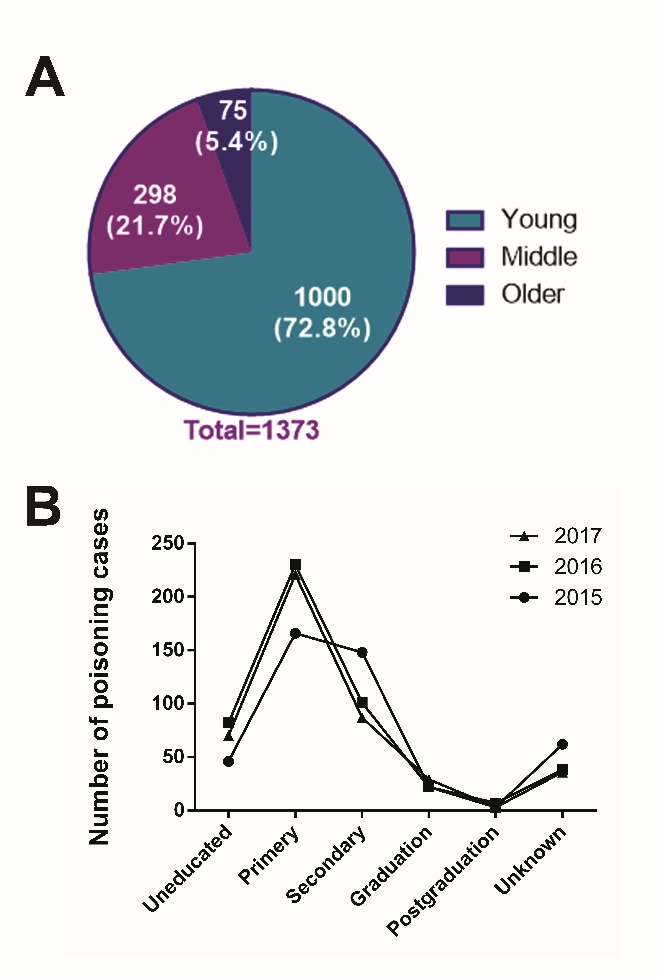 Fig. 1: (A), and educational status of the patients (B) during last 3 years.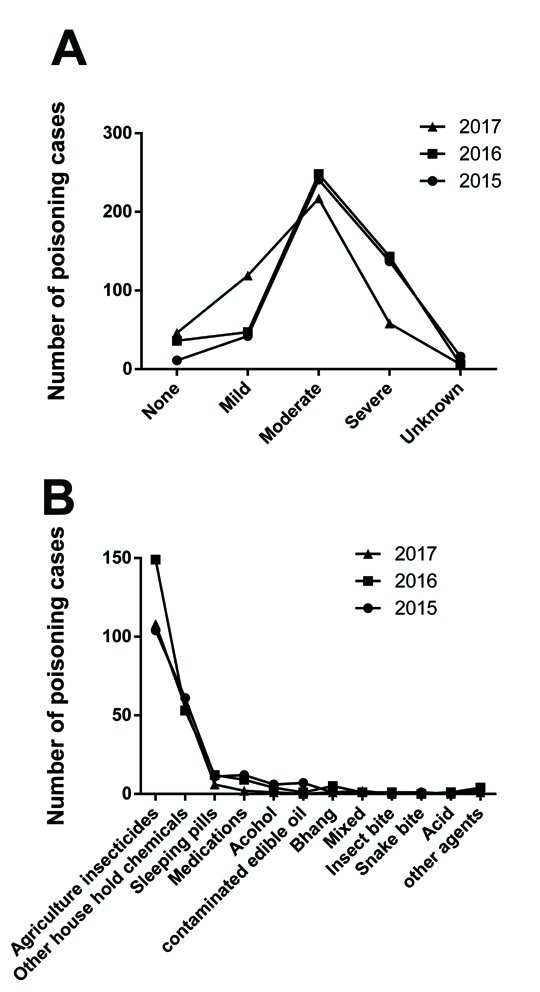 Fig. 2: The annual trend of poisoning cases in relation to the severity of cases at the time of admission to hospital (A) and the agents involved in poisoning (B) for last 3 years.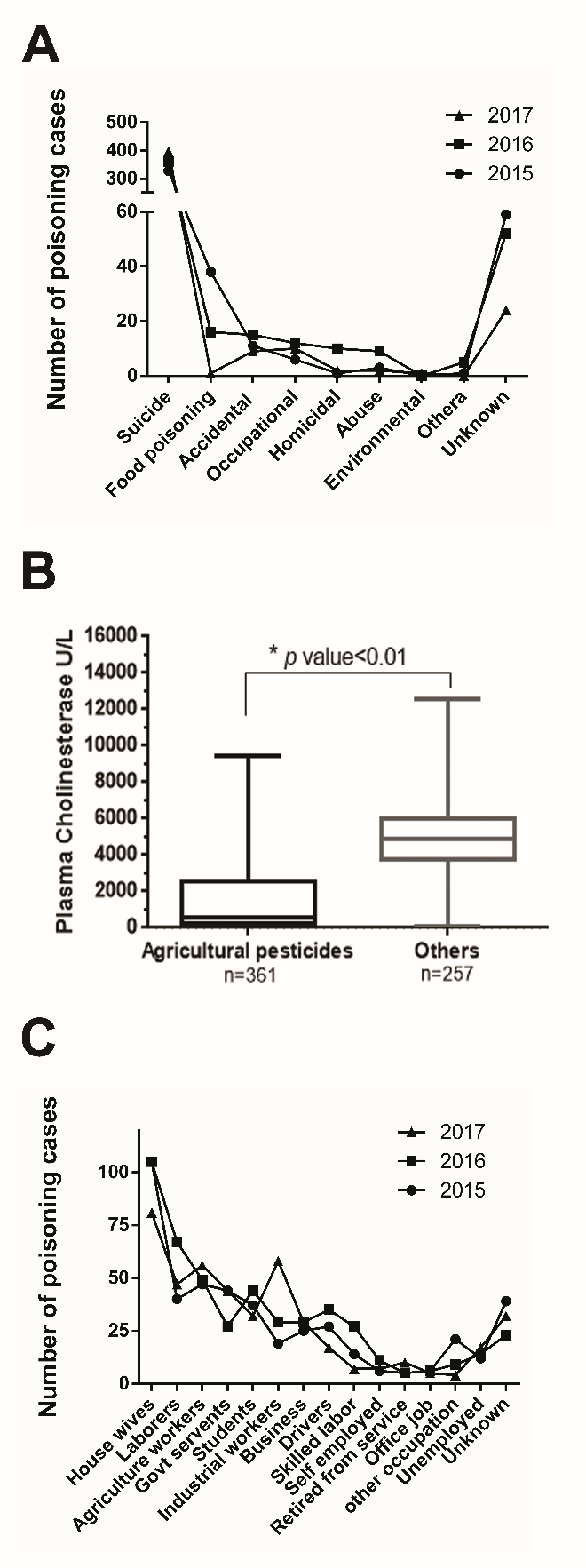 Fig. 3: The trend of poisoning in last 3 years in relation to the circumstances of poisoning (A), (B),  and the occupation of patients (B).201520162017totalNo. of cases4474804461373Males262310326898Females185169120474Male to female ratio1.421.832.721.89Third gender0101% of  fatal rate6.04%8.75%9.64%8.15%No. of fatal274243112No. of fatal (male)19303685 *No. of fatal(Female) 812626